Dengan hormat,Yang bertanda tangan dibawah ini,Dengan ini mengajukan permohonan untuk mendapatkan Surat Izin Praktik Terapis Gigi dan Mulut, pada :Nama Fasilitas Kesehatan	:	…………………………………………………………………………………………..Alamat	:	……………………………………………………………………………………….….		…………………………………………………………………………………………..Sesuai dengan Peraturan Menteri Kesehatan Nomor 20 Tahun 2016 tentang Izin dan Penyelenggaraan Praktik Terapis Gigi dan Mulut.Sebagai bahan pertimbangan bersama ini dilampirkan :Fotocopy KTP;Fotocopy ijazah yang disahkan oleh pimpinan penyelenggara pendidikan (legalisir);Fotocopy Surat Tanda Registrasi Terapis Gigi dan Mulut (STRTGM) yang masih berlaku;Surat keterangan sehat dari dokter yang memiliki surat izin praktek (SIP);  Surat keterangan dari pimpinan Fasilitas Pelayanan Kesehatan atau yang menyatakan masih bekerja pada Fasilitas Pelayanan Kesehatan yang bersangkutan;Pas foto berwarna ukuran 4 x 6 sebanyak 2 (dua) lembar;Rekomendasi dari Organisasi Profesi;Rekomendasi Dinas Kesehatan.Demikian atas perhatian Bapak/Ibu kami ucapkan terima kasih.Kotamobagu, ……………………………………………Yang bermohon,……………………………………………….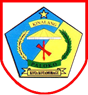 PEMERINTAH KOTA KOTAMOBAGUDINAS PENANANAMAN MODAL DAN PELAYANAN TERPADU SATU PINTUJalan D. I. Panjaitan No. 375, Telp/Fax. (0434) 22810email : dpmptsp@kotamobagukota.go.id, website : https://dpmptsp.kotamobagukota.go.idPEMERINTAH KOTA KOTAMOBAGUDINAS PENANANAMAN MODAL DAN PELAYANAN TERPADU SATU PINTUJalan D. I. Panjaitan No. 375, Telp/Fax. (0434) 22810email : dpmptsp@kotamobagukota.go.id, website : https://dpmptsp.kotamobagukota.go.idFORMULIR PERMOHONANSURAT IZIN PRAKTIK TERAPIS GIGI DAN MULUT(SIPTGM)FORMULIR PERMOHONANSURAT IZIN PRAKTIK TERAPIS GIGI DAN MULUT(SIPTGM)No. Dokumen 	:	FM-35-06Revisi	:	00Tgl Terbit	:	03-01-2018Halaman	:	-Nomor	:	Sifat	:Lampiran	:	1 (satu) berkasPerihal	:	Permohonan Baru / Perubahan / Perpanjangan*)Kepada Yth.KEPALA DINAS PENANAMAN MODAL DAN PELAYANAN TERPADU SATU PINTU KOTA KOTAMOBAGUdi – 			KotamobaguNama Lengkap:……………………………………………………………………………...…………Tempat, Tangal Lahir:…………………………………………………………………………………………Alamat Rumah:……………………………………………………………………………………………………………………………………………………………………………………Nomor Handphone:…………………………………………………………………………………………Jenis Kelamin:…………………………………………………………………………………………Tahun Lulus:…………………………………………………………………………………………No. STRTGM:…………………………………………………………………………………………